AusbildungAusbildungAusbildungAusbildungAusbildungAusbildungSeit 10/20XXSeit 10/20XXSeit 10/20XXPromotion [Themenbereich], [Name des Instituts], [Arbeitsgruppe Name], [Name der Universität]Erforschung der molekularen und zellulären Mechanismen, denen [Name] Erkrankungen insbesondere [Name] zugrunde liegen, im Modellorganismus der [Name]Titel: [Name des Titels]Angestrebter Abschluss: Dr. rer. nat. (voraussichtlich [Datum]) Promotion [Themenbereich], [Name des Instituts], [Arbeitsgruppe Name], [Name der Universität]Erforschung der molekularen und zellulären Mechanismen, denen [Name] Erkrankungen insbesondere [Name] zugrunde liegen, im Modellorganismus der [Name]Titel: [Name des Titels]Angestrebter Abschluss: Dr. rer. nat. (voraussichtlich [Datum]) Promotion [Themenbereich], [Name des Instituts], [Arbeitsgruppe Name], [Name der Universität]Erforschung der molekularen und zellulären Mechanismen, denen [Name] Erkrankungen insbesondere [Name] zugrunde liegen, im Modellorganismus der [Name]Titel: [Name des Titels]Angestrebter Abschluss: Dr. rer. nat. (voraussichtlich [Datum]) 10/200X-06/20XXDiplom [Name Studiengang] , [Name der Universität]Schwerpunkte: [Name der Schwerpunkte] Note: XDiplom [Name Studiengang] , [Name der Universität]Schwerpunkte: [Name der Schwerpunkte] Note: XDiplom [Name Studiengang] , [Name der Universität]Schwerpunkte: [Name der Schwerpunkte] Note: X0x/19XX-03/200XAllgemeine Hochschulreife, [Name der Schule]Note: 1,xAllgemeine Hochschulreife, [Name der Schule]Note: 1,xAllgemeine Hochschulreife, [Name der Schule]Note: 1,xPraktische ErfahrungPraktische ErfahrungPraktische ErfahrungPraktische ErfahrungPraktische ErfahrungPraktische Erfahrung10/20XX-06/20XXDiplomand, [Name des Instituts], [Name der Universität]Titel der Diplomarbeit: [Name]Note: 1,XDiplomand, [Name des Instituts], [Name der Universität]Titel der Diplomarbeit: [Name]Note: 1,XDiplomand, [Name des Instituts], [Name der Universität]Titel der Diplomarbeit: [Name]Note: 1,X12/200X-06/20XXWissenschaftliche Hilfskraft, [Name des Instituts], [Name der Universität][Tätigkeitsbeschreibung]Wissenschaftliche Hilfskraft, [Name des Instituts], [Name der Universität][Tätigkeitsbeschreibung]Wissenschaftliche Hilfskraft, [Name des Instituts], [Name der Universität][Tätigkeitsbeschreibung]04/20XX-05/20XXLaborpraktikum, [Name des Instituts], [Name der Universität]Thema: [Name]Laborpraktikum, [Name des Instituts], [Name der Universität]Thema: [Name]Laborpraktikum, [Name des Instituts], [Name der Universität]Thema: [Name]03/20XX-03/20XXVersuchstierkundlicher Kurs, [Name des Instituts]Versuchstierkundlicher Kurs, [Name des Instituts]Versuchstierkundlicher Kurs, [Name des Instituts]10/20XX-12/20XXLaborpraktikum, [Name des Instituts], [Name der Universität]Thema: [Name]Laborpraktikum, [Name des Instituts], [Name der Universität]Thema: [Name]Laborpraktikum, [Name des Instituts], [Name der Universität]Thema: [Name]08/200X-09/200XLaborpraktikum, [Name des Instituts], [Name der Universität]Laborpraktikum, [Name des Instituts], [Name der Universität]Laborpraktikum, [Name des Instituts], [Name der Universität]03/200X-06/200XWissenschaftliche Hilfskraft, [Name des Instituts], [Name der Universität]Unterstützung einer Datenbank für [Bezeichnung ]Wissenschaftliche Hilfskraft, [Name des Instituts], [Name der Universität]Unterstützung einer Datenbank für [Bezeichnung ]Wissenschaftliche Hilfskraft, [Name des Instituts], [Name der Universität]Unterstützung einer Datenbank für [Bezeichnung ]02/200X-03/200XLaborpraktikum, [Name des Instituts], [Name der Universität]Elektronenmikroskopie, [Bezeichnung] Laborpraktikum, [Name des Instituts], [Name der Universität]Elektronenmikroskopie, [Bezeichnung] Laborpraktikum, [Name des Instituts], [Name der Universität]Elektronenmikroskopie, [Bezeichnung] 02/200X-03/200XPflegepraktikum, [Name des Instituts], [Name der Universität]Pflegepraktikum, [Name des Instituts], [Name der Universität]Pflegepraktikum, [Name des Instituts], [Name der Universität]04/200X-09/200XEhrenamtliche Mitarbeiterin, [Firma]Pflege von [Bezeichnung ]Ehrenamtliche Mitarbeiterin, [Firma]Pflege von [Bezeichnung ]Ehrenamtliche Mitarbeiterin, [Firma]Pflege von [Bezeichnung ]wissenschaftliche Tätigkeitenwissenschaftliche Tätigkeitenwissenschaftliche Tätigkeitenwissenschaftliche Tätigkeitenwissenschaftliche Tätigkeitenwissenschaftliche Tätigkeiten07/20XXPosterpräsentation, [Veranstaltung], [Ort] Posterpräsentation, [Veranstaltung], [Ort] Posterpräsentation, [Veranstaltung], [Ort] Posterpräsentation, [Veranstaltung], [Ort] 07/20XXPosterpräsentation, [Veranstaltung], [Ort] Posterpräsentation, [Veranstaltung], [Ort] Posterpräsentation, [Veranstaltung], [Ort] Posterpräsentation, [Veranstaltung], [Ort] 07/20XXPosterpräsentation, [Veranstaltung], [Ort]Posterpräsentation, [Veranstaltung], [Ort]Posterpräsentation, [Veranstaltung], [Ort]Posterpräsentation, [Veranstaltung], [Ort]09/20XXKonferenzbesuch, [Veranstaltung], [Ort]Konferenzbesuch, [Veranstaltung], [Ort]Konferenzbesuch, [Veranstaltung], [Ort]Konferenzbesuch, [Veranstaltung], [Ort]07/20XXPosterpräsentation, Posterpreis, [Veranstaltung], [Ort]Posterpräsentation, Posterpreis, [Veranstaltung], [Ort]Posterpräsentation, Posterpreis, [Veranstaltung], [Ort]Posterpräsentation, Posterpreis, [Veranstaltung], [Ort]07/20XXPosterpräsentation, [Veranstaltung], [Ort]Posterpräsentation, [Veranstaltung], [Ort]Posterpräsentation, [Veranstaltung], [Ort]Posterpräsentation, [Veranstaltung], [Ort]10/20XX[Name] Symposium, [Veranstaltung], [Ort][Name] Symposium, [Veranstaltung], [Ort][Name] Symposium, [Veranstaltung], [Ort][Name] Symposium, [Veranstaltung], [Ort]05/20XXKonferenzvortrag, [Veranstaltung], [Ort]Konferenzvortrag, [Veranstaltung], [Ort]Konferenzvortrag, [Veranstaltung], [Ort]Konferenzvortrag, [Veranstaltung], [Ort]PublikationenPublikationenPublikationenPublikationenPublikationenPublikationen[Nachname, VN, Nachname, VN]. [Name des Artikels] In Vorbereitung für [Name des Journals].[Nachname, VN, Nachname, VN]. [Name des Artikels] In Vorbereitung für [Name des Journals].[Nachname, VN, Nachname, VN]. [Name des Artikels] In Vorbereitung für [Name des Journals].[Nachname, VN, Nachname, VN]. [Name des Artikels] In Vorbereitung für [Name des Journals].[Nachname, VN, Nachname, VN]. [Name des Artikels] In Vorbereitung für [Name des Journals].[Nachname, VN, Nachname, VN]. [Name des Artikels] In Vorbereitung für [Name des Journals].[Nachname, VN, Nachname, VN]. [Name des Artikels] [Name des Journals], [Jahr, Seitenangaben][Nachname, VN, Nachname, VN]. [Name des Artikels] [Name des Journals], [Jahr, Seitenangaben][Nachname, VN, Nachname, VN]. [Name des Artikels] [Name des Journals], [Jahr, Seitenangaben][Nachname, VN, Nachname, VN]. [Name des Artikels] [Name des Journals], [Jahr, Seitenangaben][Nachname, VN, Nachname, VN]. [Name des Artikels] [Name des Journals], [Jahr, Seitenangaben][Nachname, VN, Nachname, VN]. [Name des Artikels] [Name des Journals], [Jahr, Seitenangaben]Methodische KenntnisseMethodische KenntnisseMethodische KenntnisseMethodische KenntnisseMethodische KenntnisseMethodische Kenntnisse[Umschreibung]: [Namen der Tätigkeiten][Umschreibung]: [Namen der Tätigkeiten][Umschreibung]: [Namen der Tätigkeiten][Umschreibung]: [Namen der Tätigkeiten][Umschreibung]: [Namen der Tätigkeiten][Umschreibung]: [Namen der Tätigkeiten][Umschreibung]: [Namen der Tätigkeiten][Umschreibung]: [Namen der Tätigkeiten][Umschreibung]: [Namen der Tätigkeiten][Umschreibung]: [Namen der Tätigkeiten][Umschreibung]: [Namen der Tätigkeiten][Umschreibung]: [Namen der Tätigkeiten][Umschreibung]: [Namen der Tätigkeiten][Umschreibung]: [Namen der Tätigkeiten][Umschreibung]: [Namen der Tätigkeiten][Umschreibung]: [Namen der Tätigkeiten][Umschreibung]: [Namen der Tätigkeiten][Umschreibung]: [Namen der Tätigkeiten][Umschreibung]: [Namen der Tätigkeiten][Umschreibung]: [Namen der Tätigkeiten][Umschreibung]: [Namen der Tätigkeiten][Umschreibung]: [Namen der Tätigkeiten][Umschreibung]: [Namen der Tätigkeiten][Umschreibung]: [Namen der Tätigkeiten]StipendienStipendienStipendienStipendienStipendienStipendienReisestipendium der [Bezeichnung der Organisation]Efellows Stipendiat 2014[Bezeichnung der Organisation] Auslandsreisestipendium für Praktikum in [Land]Reisestipendium der [Bezeichnung der Organisation]Efellows Stipendiat 2014[Bezeichnung der Organisation] Auslandsreisestipendium für Praktikum in [Land]Reisestipendium der [Bezeichnung der Organisation]Efellows Stipendiat 2014[Bezeichnung der Organisation] Auslandsreisestipendium für Praktikum in [Land]Reisestipendium der [Bezeichnung der Organisation]Efellows Stipendiat 2014[Bezeichnung der Organisation] Auslandsreisestipendium für Praktikum in [Land]Reisestipendium der [Bezeichnung der Organisation]Efellows Stipendiat 2014[Bezeichnung der Organisation] Auslandsreisestipendium für Praktikum in [Land]Reisestipendium der [Bezeichnung der Organisation]Efellows Stipendiat 2014[Bezeichnung der Organisation] Auslandsreisestipendium für Praktikum in [Land]Seminare an der Graduate School [name der Universität]Seminare an der Graduate School [name der Universität]Seminare an der Graduate School [name der Universität]Seminare an der Graduate School [name der Universität]Seminare an der Graduate School [name der Universität]Seminare an der Graduate School [name der Universität][Bezeichnung][Bezeichnung][Bezeichnung][Bezeichnung][Bezeichnung][Bezeichnung][Bezeichnung][Bezeichnung][Bezeichnung][Bezeichnung][Bezeichnung][Bezeichnung][Bezeichnung][Bezeichnung][Bezeichnung][Bezeichnung][Bezeichnung][Bezeichnung]SprachkenntnisseSprachkenntnisseSprachkenntnisseSprachkenntnisseSprachkenntnisseSprachkenntnisseDeutsch: MutterspracheEnglisch: verhandlungssicher in Wort und SchriftLatein: Großes LatinumSpanisch: GrundkenntnisseDeutsch: MutterspracheEnglisch: verhandlungssicher in Wort und SchriftLatein: Großes LatinumSpanisch: GrundkenntnisseDeutsch: MutterspracheEnglisch: verhandlungssicher in Wort und SchriftLatein: Großes LatinumSpanisch: GrundkenntnisseDeutsch: MutterspracheEnglisch: verhandlungssicher in Wort und SchriftLatein: Großes LatinumSpanisch: GrundkenntnisseDeutsch: MutterspracheEnglisch: verhandlungssicher in Wort und SchriftLatein: Großes LatinumSpanisch: GrundkenntnisseDeutsch: MutterspracheEnglisch: verhandlungssicher in Wort und SchriftLatein: Großes LatinumSpanisch: GrundkenntnisseComputerkenntnisseComputerkenntnisseComputerkenntnisseComputerkenntnisseComputerkenntnisseComputerkenntnisseMS Office (Microsoft Word, Excel, Power Point)Adobe Illustrator, PhotoshopRagtime, OriginVector NTI MS Office (Microsoft Word, Excel, Power Point)Adobe Illustrator, PhotoshopRagtime, OriginVector NTI MS Office (Microsoft Word, Excel, Power Point)Adobe Illustrator, PhotoshopRagtime, OriginVector NTI MS Office (Microsoft Word, Excel, Power Point)Adobe Illustrator, PhotoshopRagtime, OriginVector NTI MS Office (Microsoft Word, Excel, Power Point)Adobe Illustrator, PhotoshopRagtime, OriginVector NTI MS Office (Microsoft Word, Excel, Power Point)Adobe Illustrator, PhotoshopRagtime, OriginVector NTI Interessen und HobbysInteressen und HobbysInteressen und HobbysInteressen und HobbysInteressen und HobbysInteressen und Hobbys[Name des Sports], Bergsteigen, [Name des Sports][Bezeichnung] spielen im [Bezeichnung][Name des Sports], Bergsteigen, [Name des Sports][Bezeichnung] spielen im [Bezeichnung][Name des Sports], Bergsteigen, [Name des Sports][Bezeichnung] spielen im [Bezeichnung][Name des Sports], Bergsteigen, [Name des Sports][Bezeichnung] spielen im [Bezeichnung][Name des Sports], Bergsteigen, [Name des Sports][Bezeichnung] spielen im [Bezeichnung][Name des Sports], Bergsteigen, [Name des Sports][Bezeichnung] spielen im [Bezeichnung][Ort], den 16. April 2015[Ort], den 16. April 2015[Ort], den 16. April 2015[Ort], den 16. April 2015Handschriftliche UnterschriftVorname NachnameHandschriftliche UnterschriftVorname NachnameHandschriftliche UnterschriftVorname NachnameHandschriftliche UnterschriftVorname Nachname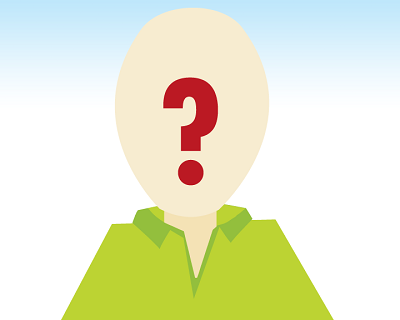 